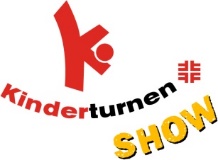 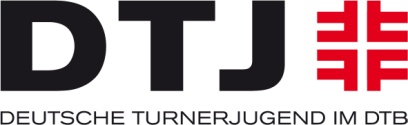 VERANSTALTUNGSORT									Bemerkung	Datum													Saal-/Hallenbuchung (behindertengerecht?) 						 	Mobiliar											Sitzplätze, Stühle, Tribüne, SitzplanBühne Geräte vorhanden?	Technik											MikrofonMusikanlageLautsprecher Beleuchtung/Verdunklung ☐	Garderobe 												Genügend WCs vorhanden (behindertengerecht?)							genügend Parkplätze vorhanden  									Hygienevorschriften eingehalten  								TEILNEHMER 									Bemerkung	Info-Treffen für beteiligte Betreuerinnen								Eltern-Info (Brief, Elternabend/-nachmittag)								Einverständniserklärung der Eltern für alle Kinder							Einladung inkl. (Text, Grafik) Versand							 EintrittskartenRückmeldeformularAnfahrtsskizzeParkberechtigung ☐	Teilnehmerliste 										☐	Terminliste (mit Probe(n)-Terminen)									Betreuung der Teilnehmer vor/hinter der Bühne							Telefonliste mit wichtigsten Nummern 							LeitungsteamHausmeisterOrganisationsteamLieferantenTechnikerBUDGET									Bemerkung	Saal- bzw. Hallenmiete 										Druckkosten (Eintrittskarten)									 	Materialkosten 										Kostüme/Requisiten DekoDokumentationsmappen Geschenke ☐	Werbekosten 											Plakate, FlyerAnzeigenBanner KOMMUNIKATIONSMAßNAHMENBemerkung	Info an Deutsche Turnerjugend über Veranstaltungsort 
und -datum (kinderturnen@dtb-online.de)								Bestellung der „Kinder stark machen“-Banner
(service@kinderstarkmachen.de) 									Bestellung TOGU®-Ausleihmaterial 
(Bestellformular siehe Download-Bereich) 								Einladungen versenden								____		Wegbeschreibung											Info auf der Website/soziale Netzwerke								PR-Maßnahmen (Pressebericht/Pressemitteilung)							Einladung Pressevertreter										Informationsmaterial, Flyer, Plakate								Programmheft 										CATERING									Bemerkung	Bestellung/Einkauf der Verpflegung/Getränke						 ggf. Rückgabemöglichkeit ☐	Verpflegung Teilnehmer/Verpflegung Zuschauer						☐	Zusatzkosten enthalten (Personal)?								PERSONAL/HELFER									Bemerkung	Personal für die Bereiche									Eingang/KasseSicherheit/Information/HygieneTechnik (Licht/Ton)Auf- und Abbau Reinigung Verpflegung Service Fotograf/in oder/und Videofilmer/inBetreuung der MitwirkendenBetreuung Ehrengäste☐	Kontaktliste Personal 										Instruktion des Personals im Vorfeld der Veranstaltung  						Dankeschön Personal									NACHBEREITUNG									Bemerkung	Feedbackbögen										  	Dankeschön für mitwirkende Gruppen/Helfer						